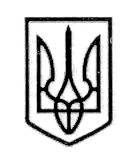                        УКРАЇНА                                                      СТОРОЖИНЕЦЬКА МІСЬКА РАДА                                    ЧЕРНІВЕЦЬКОГО РАЙОНУ           ПРОЄКТ      ЧЕРНІВЕЦЬКОЇ ОБЛАСТІХLІ позачергова сесія VІIІ скликанняР  І  Ш  Е  Н  Н  Я     № 183 - 41/2024    02 серпня  2024 року                                                                                        м. СторожинецьПро надання дозволу на списання та демонтажу будівлі Дібрівської гімназії (старий корпус літ.Б)Сторожинецької міської ради Чернівецького району Чернівецької області    Враховуючи технічний звіт від 13.06.2024 «Про результати обстеження технічного стану будівлі Дібрівської гімназії (старий корпус літ.Б) по вул. Шкільній, 16а в с.Дібрівка Чернівецького району Чернівецької області для визначення технічного стану та експлуатаційної придатності у зв’язку з наявністю дефектів та пошкоджень в її конструктивних елементах», відповідно до ст. 26, 60 Закону України «Про місцеве самоврядування в Україні», міська рада вирішила:	1.   Надати дозвіл на списання будівлі Дібрівської гімназії (старий корпус літ.Б) Сторожинецької міської ради (1965 р.), інвентарний номер 101310001  за адресою: с.Дібрівка вул. Шкільна, 16а Чернівецького району Чернівецької області, у зв’язку з її аварійністю та неможливістю її безпечної експлуатації.	2. Надати дозвіл на демонтаж будівлі Дібрівської гімназії (старий корпус літ.Б) Сторожинецької міської ради (1965 р.), інвентарний номер 101310001  за адресою: с.Дібрівка вул. Шкільна, 16а Чернівецького району Чернівецької області, з метою недопущення виникнення аварійних ситуацій та нещасних випадків.         3. Доручити начальнику Відділу освіти  Сторожинецької міської ради (Я.СТРІЛЕЦЬКИЙ):продовження рішення XLІ позачергової сесії Сторожинецької міської ради VIII скликаннявід   02.08.2024 року № 183 -41/20243.1. Забезпечити  організаційні заходи  з демонтажу та списання будівлі вказаного в пунктах 1,2 даного рішення у відповідності до вимог чинного законодавства України; 3.2. Демонтаж будівлі Дібрівської гімназії та виготовлення усіх необхідних документів пов’язаних з виконанням даного рішення здійснити за рахунок коштів місцевого бюджету.4.  Централізованій бухгалтерії Відділу освіти Сторожинецької міської ради:4.1. Придатні будівельні матеріали після розбирання будівлі вилучити і оприбуткувати на відповідних балансових рахунках;4.2. Оприбуткувати непридатні для використання матеріали як вторинну сировину (дрова, тощо);4.3. Відобразити в бухгалтерському обліку зміни в обліку майна на підставі актів на списання.5. Відділу документообігу та контролю (М.БАЛАНЮК) забезпечити оприлюднення рішення на офіційному веб-сайті Сторожинецької міської ради Чернівецького району Чернівецької області. 6.  Дане рішення набуває чинності з моменту оприлюднення.7. Організацію виконання даного рішення покласти на начальника Відділу освіти Сторожинецької міської ради Я. СТРІЛЕЦЬКОГО.8. Контроль за виконанням рішення покласти на першого заступника міського голови Ігоря БЕЛЕНЧУКА та постійну комісію з питань освіти та науки, культури, фізкультури і спорту (В. БОЖЕСКУЛ).Сторожинецький міський голова                                    Ігор МАТЕЙЧУК                         